CAMPEONATO FÚTBOL SALA 3 CONTRA 3Categorías: Categoría A: nacidos entre 2009 y 2015.Categoría B: nacidos entre 2004 y 2008.Categoría C: Categoría absoluta.Bases: Máximo de 5 participantes por equipo. Los partidos se jugarán a 5 minutos a reloj corrido, en miniporterías. Si no existiera un mínimo de 4 equipos en una categoría, la organización se reserva el derecho a la no realización de la prueba. El plazo de inscripción: hasta el día 18 de octubre en el Ayuntamiento de Alba de Tormes en horario de 9 a 14 horas.Los ganadores menores de edad tendrán que recoger el premio acompañados de una persona mayor de edad.Todos los participantes deberán ir provistos de mascarilla.Se tendrán que desinfectar las manos a la entrada del pabellón o bien antes de empezar el partido.PREMIOS: 75€ equipo ganador.50€ subcampeón.25€ tercer clasificado. 







FICHA DE INSCRIPCIÓN 
CAMPEONATO FÚTBOL SALA 3 CONTRA 3. OCTUBRE 2021Nombre del equipo: _____________________________________________Categoría: _____________________________________________________Persona de contacto: _____________________________________________________Teléfono: _____________________________-------------------------------------------------------------------------------------------------------------------RESGUARDO INSCRIPCIÓN AYUNTAMIENTO DE ALBA DE TORMES 2021Este resguardo sellado justifica la inscripción en el CAMPEONATO FÚTBOL SALA 3 CONTRA 3 OCTUBRE 2021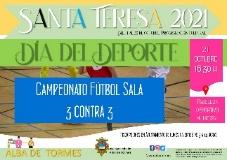 NombreApellidosFecha de nacimiento